        Anlage 3 Stand 01/2019Informationsblatt gemäß Art. 13 und 14 
Datenschutz-Grundverordnung (DS-GVO)Da das Regierungspräsidium Gießen als Staatsangehörigkeitsbehörde in Einbürgerungsverfahren personenbezogene Daten bei betroffenen Personen oder auch anderen Personen erhebt, besteht eine diesbezügliche Informationspflicht nach Art. 13 und Art. 14 DS-GVO, der mit diesem Informationsblatt nachgekommen wird.Verantwortlichkeit:Verantwortlicher der Verarbeitung Ihrer personenbezogenen Daten ist das Regierungspräsidium Gießen. Sie erreichen das Regierungspräsidium Gießen wie folgt: Landgraf-Philipp-Platz 1-7, 35390 Gießen; E-Mail: poststelle@rpgi.hessen.de, Tel.: 0641 3030.Zwecke und Rechtsgrundlage der Verarbeitung:Die Staatsangehörigkeitsbehörde verarbeitet personenbezogene Daten zwecks Bearbeitung von Einbürgerungsverfahren (§§ 8 ff Staatsangehörigkeitsgesetz (StAG)) und somit zur Erfüllung ihrer staatsangehörigkeitsrechtlichen Aufgaben nach § 1 Abs. 1 des Gesetzes zur Bestimmung der zuständigen Behörden in Staatsangehörigkeitsangelegenheiten. Die §§ 31, 32 Abs. 1, 33 Abs. 3 und 5, 36 und 37 Abs. 2 StAG und § 73 Aufenthaltsverordnung (AufenthV) enthalten spezifische Rechtsgrundlagen für die Verarbeitung personenbezogener Daten durch die Staatsangehörigkeitsbehörden.Die Verarbeitung ist für die Erfüllung einer rechtlichen Verpflichtung bzw. für die Wahrnehmung einer Aufgabe erforderlich, die dem Verantwortlichen übertragen wurde und die im öffentlichen Interesse liegt (Art. 6 Abs. 1 lit c) und e) DS-GVO).Empfänger, Quellen und Kategorien der Daten:Soweit dies zur Bearbeitung des Verfahrens erforderlich ist, übermittelt die Staatsangehörigkeitsbehörde Ihre personenbezogenen Daten an andere öffentliche Stellen.Hierzu gehört im Regelfall die Weitergabe an die zuständige Ausländerbehörde, das Hessische Landeskriminalamt, das Hessische Landesamt für Verfassungsschutz (bei Antragstellern, die das 16. Lebensjahr vollendet haben) und das Bundesamt für Justiz - Bundeszentralregister - (bei Antragstellern, die das 14. Lebensjahr vollendet haben) zwecks Einholung von Auskünften. Im Einzelfall werden, soweit dies zur Bearbeitung des Antrags oder zur Überprüfung von Angaben erforderlich ist, auch Auskünfte bei anderen zuständigen Behörden und Gerichten eingeholt.Bei den Polizei- und Verfassungsschutzbehörden werden Auskünfte über anhängige Ermittlungsverfahren und sonstige strafrechtliche Erkenntnisse, über verfassungsfeindliche oder extremistische Betätigungen eingeholt. Bei den Ausländerbehörden werden insbesondere Auskünfte über das Vorliegen von aufenthaltsrechtlichen Ausweisungsgründen eingeholt. Darüber hinaus werden Angaben zu Dauer und Rechtsgrundlagen Ihres Inlandaufenthaltes erhoben. Sofern es zur Sachverhaltsermittlung erforderlich ist, kann die Ausländerakte eingesehen werden.Im Einzelfall werden, soweit dies zur Bearbeitung des Antrags oder zur Überprüfung von Angaben erforderlich ist, auch weitere Auskünfte, wie z.B. über Wohnungsanmeldungen, zur Geschäftsfähigkeit oder gesetzlichen Vertretung, zu Strafverfahren und Eintragungen im Schuldnerverzeichnis, zu den wirtschaftlichen Verhältnissen bei den zuständigen Behörden und Gerichten eingeholt.Sollten zur Antragsbearbeitung Auskünfte der Agentur für Arbeit bzw. der für die Leistungsgewährung zuständigen kommunalen Träger, der Sozialbehörden oder anderer Stellen zu den wirtschaftlichen Verhältnissen erforderlich sein, werden Sie um eine besondere Einverständniserklärung gebeten; dies gilt auch in den Fällen, in denen im Zusammenhang mit einer erforderlichen Entlassung aus der bisherigen Staatsangehörigkeit Kontakt mit der zuständigen Auslandsvertretung aufgenommen werden soll. Sie können die Einwilligung auch verweigern; eine abschließende Prüfung Ihres Einbürgerungsantrags ist dann allerdings nicht möglich.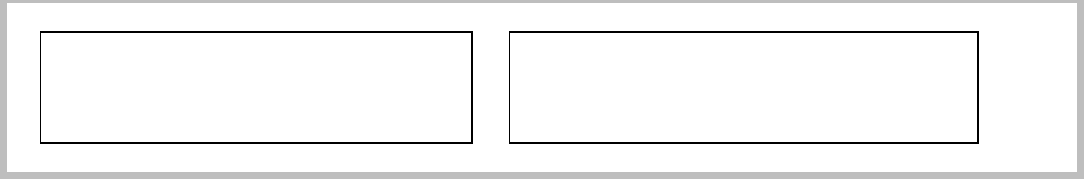 